
ประกาศ องค์การบริหารส่วนตำบลท่าอุแท
เรื่อง การรายงานผลการดำเนินงานในรอบปีงบประมาณ พ.ศ.2560
*******************************************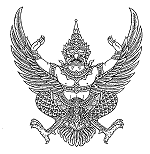 ด้วยระเบียบกระทรวงมหาดไทยว่าด้วยการจัดทำแผนพัฒนาองค์กรปกครองส่วนท้องถิ่น       พ.ศ. 2548 และระเบียบกระทรวงมหาดไทยว่าด้วยการจัดทำแผนพัฒนาองค์กรปกครองส่วนท้องถิ่น(ฉบับที่ 2) พ.ศ. 2559 กำหนดให้ผู้บริหารท้องถิ่นเสนอผลการติดตามและประเมินผลต่อสภาท้องถิ่นและคณะกรรมการพัฒนาท้องถิ่น พร้อมทั้งประกาศผลการติดตามและประเมินผลแผนพัฒนาให้ประชาชนในท้องถิ่นทราบในที่เปิดเผยภายในสิบห้าวันนับแต่วันที่ผู้บริหารท้องถิ่นเสนอผลการติดตามและประเมินผลดังกล่าวดังนั้นเพื่อการปฏิบัติให้เป็นไปตามเจตนารมณ์ของระเบียบกระทรวงมหาดไทยว่าด้วยการจัดทำแผนพัฒนาองค์กรปกครองส่วนท้องถิ่น พ.ศ. 2548 (ฉบับที่ 2) พ.ศ. 2559 องค์การบริหารส่วนตำบลท่าอุแท จึงขอประกาศผลการดำเนินงานการจัดทำงบประมาณ การใช้จ่าย และผลการดำเนินงาน รวมทั้งการติดตามและประเมินผลแผนพัฒนาท้องถิ่น ในรอบปีงบประมาณ พ.ศ. 2560 มา เพื่อให้ประชาชนได้มีส่วนร่วมในการตรวจสอบและกำกับการบริหารจัดการองค์การบริหารส่วนตำบลท่าอุแท ดังนี้ก. วิสัยทัศน์ ขององค์การบริหารส่วนตำบลท่าอุแท            "โครงสร้างพื้นฐานพัฒนา นำพาคุณภาพชีวิต สร้างเศรษฐกิจที่มั่นคง สู่ชุมชนที่เข้มแข็ง พัฒนาแหล่งท่องเที่ยว ไม่เกี่ยวข้องยาเสพติด ดำรงไว้ซึ่งมาตรฐานตามหลักธรรมาภิบาล"ข. พันธกิจ ขององค์การบริหารส่วนตำบลท่าอุแท    1.ปรับปรุงและพัฒนาระบบคมนาคมขนส่ง การไฟฟ้า การพัฒนาแหล่งน้ำ และระบบน้ำประปาให้ได้มาตรฐาน มีประสิทธิภาพและเพียงพอต่อความต้องการของประชาชน เพื่อรองรับการขยายตัวของเศรษฐกิจของท้องถิ่น 
    2. ส่งเสริมการประกอบอาชีพของประชาชนและพัฒนาศักยภาพของคน ครอบครัว และชุมชนให้เข้มแข็ง 
    3. ประชาชนสามารถพึ่งตนเองได้ ตามแนวเศรษฐกิจพอเพียง 
    4. พัฒนาสังคมและคุณภาพชีวิต 
    5. ส่งเสริม และพัฒนาระบบการศึกษาพัฒนาเยาวชนให้สามารถใช้ภาษาอังกฤษในการสื่อสาร 
    6. ส่งเสริม และอนุรักษ์และพัฒนาศิลปวัฒนธรรมอันดีงามและภูมิปัญญาของท้องถิ่น 
    7. ส่งเสริมด้านสาธารณสุขขั้นมูลฐาน 
    8. พัฒนาการบริหารจัดการทรัพยากรการท่องเที่ยวให้มีความยั่งยืนและเกิดมูลค่าเพิ่ม 
    9. การดูแลความปลอดภัยในชีวิตและทรัพย์สิน 
    10. การพัฒนาการบริหารจัดการที่ดีเริ่มตั้งแต่การวางแผนพัฒนา การพัฒนาบุคลากร เทคโนโลยีตลอดจนสร้างความเข้มแข็งทางด้านการเงินการคลังค. ยุทธศาสตร์การพัฒนา ของอบต.ท่าอุแทได้กำหนดยุทธศาสตร์และแนวทางการพัฒนายุทธศาสตร์ไว้ 6 ยุทธศาสตร์ ดังนี้
    ยุทธศาสตร์การพัฒนาด้านโครงสร้างพื้นฐาน
        1. การก่อสร้าง ปรับปรุง ซ่อมแซมถนน
        2. แนวทางการก่อสร้าง ปรับปรุง ระบบประปา ขยายเขตประปาหมู่บ้าน ประปาภูมิภาค
        3. แนวทางการปรับปรุง/ขยายเขตไฟฟ้าสาธารณะ
        4. แนวทางการจัดทำผังเมือง
    ยุทธศาสตร์การพัฒนาด้านเศรษฐกิจ
        1. การพัฒนาและส่งเสริมอาชีพให้แก่ประชาชน
        2. ส่งเสริมการผลิตและพัฒนาภาคการเกษตร
        3. การพัฒนา การลงทุน พาณิชยกรรม
    ยุทธศาสตร์ด้านการพัฒนาสังคมและพัฒนาคุณภาพชีวิต
        1. แนวทางการพัฒนาด้านการศึกษา
        2. แนวทางการส่งเสริม ทำนุบำรุงศาสนาและศิลปวัฒนธรรมและภูมิปัญญาท้องถิ่น
        3. แนวทางการส่งเสริมการกีฬาและนันทนาการ
        4. แนวทางการส่งเสริมและพัฒนาด้านสังคมสงเคราะห์
        5. แนวทางการสร้างภูมิคุ้มกันทางสังคมแก่เยาวชนให้มีคุณธรรมจริยธรรม เอื้ออาทรต่อผู้อื่น
        6. แนวทางป้องกันและส่งเสริมสุขภาพอนามัย
    ยุทธศาสตร์ด้านการท่องเที่ยวและการจัดการทรัพยากรธรรมชาติและสิ่งแวดล้อม
        1. แนวทางการพัฒนาและการส่งเสริมการท่องเที่ยว
        2. แนวทางการส่งเสริมและบำบัดฟื้นฟูและสร้างเครือข่ายการมีส่วนร่วมในการอนุรักษ์            ทรัพยากรธรรมชาติและสิ่งแวดล้อม
        3. แนวทางการส่งเสริม การศึกษา วิจัยเชิงปฏิบัติการ ด้านทรัพยากรธรรมชาติและสิ่งแวดล้อม
    ยุทธศาสตร์ด้านการจัดระเบียบชุมชน/สังคม
        1. แนวทางการส่งเสริมการป้องกันและบรรเทาสาธารณภัย
        2. แนวทางการรณรงค์และต่อต้านปัญหายาเสพติดอย่างจริงจัง
    ยุทธศาสตร์ด้านการบริหารกิจการบ้านเมืองที่ดี
        1. แนวทางการสร้างความมีส่วนร่วมในการปกครองตามระบอบประชาธิปไตยให้แก่ประชาชน
        2. แนวทางการพัฒนาการมีส่วนร่วมของประชาชน
        3. แนวทางการพัฒนาโครงสร้างองค์กรให้ทันสมัย
        4. แนวทางการพัฒนาบุคลากรให้มีศักยภาพและประสิทธิภาพ
        5. แนวทางการพัฒนาระบบการจัดการองค์กรง. การวางแผน อบต.ท่าอุแท ได้จัดทำแผนยุทธศาสตร์การพัฒนาและแผนพัฒนา 3 ปี (พ.ศ. 2560-2562) ตามกระบวนการที่บัญญัติไว้ในระเบียบกระทรวงมหาดไทยว่าด้วยการจัดทำแผนพัฒนาองค์กรปกครองส่วนท้องถิ่น พ.ศ. 2548 โดยผ่านการมีส่วนร่วมของประชาชน เช่น การจัดเวทีประชาคม การประชุมกรรมการชุมชน เพื่อรับฟังปัญหาและความต้องการที่แท้จริงของประชาชนในพื้นที่ ก่อนนำมาจัดทำโครงการเพื่อพัฒนาพื้นที่ ที่บรรจุไว้ในแผนพัฒนา 3 ปี ต่อไป  อบต.ท่าอุแท ได้ประกาศใช้แผนพัฒนา 3 ปี (พ.ศ. 2560-2562) เมื่อวันที่ 23 พฤษภาคม 2559 โดยได้กำหนดโครงการที่จะดำเนินการตามแผนพัฒนา 3 ปี (พ.ศ. 2560-2562) จ. การจัดทำงบประมาณผู้บริหารอบต.ท่าอุแท ได้ประกาศใช้ข้อบัญญัติงบประมาณ เมื่อวันที่ 30 กันยายน 2559 โดยมีโครงการที่บรรจุอยู่ในข้อบัญญัติงบประมาณ จำนวน 81 โครงการ งบประมาณ 37,809,422.- บาท สามารถจำแนกตามยุทธศาสตร์ ได้ดังนี้รายละเอียดโครงการในข้อบัญญัติงบประมาณ องค์การบริหารส่วนตำบลท่าอุแท มีดังนี้ฉ. การใช้จ่ายงบประมาณองค์การบริหารส่วนตำบลท่าอุแท มีการใช้จ่ายงบประมาณในการดำเนินโครงการตามข้อบัญญัติงบประมาณ โดยได้มีการก่อหนี้ผูกพัน/ ลงนามในสัญญา รวม 65 โครงการ จำนวนเงิน 33,042,314.97 บาท      มีการเบิกจ่ายงบประมาณ จำนวน 59 โครงการ จำนวนเงิน 29,118,004.57 บาท สามารถจำแนกตามยุทธศาสตร์ ได้ดังนี้รายงานสรุปผลการดำเนินงาน ปี 2560
องค์การบริหารส่วนตำบลท่าอุแท อ.กาญจนดิษฐ์ จ.สุราษฎร์ธานีรายงานผลการสำรวจความพึงพอใจต่อผลการดำเนินงานขององค์กรปกครองส่วนท้องถิ่นในภาพรวมขององค์การบริหารส่วนตำบลท่าอุแท  อำเภอกาญจนดิษฐ์  จังหวัดสุราษฎร์ธานีประจำปี  ๒๕๖๐**********	สรุปภาพรวม	จากการสำรวจมีผู้ตอบแบบสอบถาม จำนวน 20๐ ราย  โดยผู้ที่แสดงความคิดเห็นส่วนใหญ่
เป็นเพศหญิง มีอายุระหว่าง ๒๐-๗๐ ปี จบการศึกษาไม่ต่ำกว่าระดับประถมศึกษา และส่วนใหญ่เป็นผู้ประกอบอาชีพรับจ้าง  	ระดับความพึงพอใจโดยภาพรวมอยู่ในเกณฑ์พอใจ โดยคิดเป็นร้อยละเฉลี่ยเท่ากับ  ๙๕.๐๕  ซึ่งในแต่ละรายการสรุปได้ดังนี้**********************แนวทางการพิจารณาการติดตามและประเมินผลยุทธศาสตร์สำหรับแผนยุทธศาสตร์การพัฒนาท้องถิ่นเพื่อความสอดคล้องของยุทธศาสตร์แนวทางการพิจารณาการติดตามและประเมินผลโครงการสำหรับแผนพัฒนาสามปีเพื่อความสอดคล้องของยุทธศาสตร์และโครงการซ. คณะกรรมการ
   1.คณะกรรมการพัฒนาท้องถิ่น  2.คณะกรรมการสนับสนุนการจัดทำแผนพัฒนาท้องถิ่นทั้งนี้ หากประชาชนทุกท่านหรือหน่วยงานราชการต่างๆ ที่เกี่ยวข้องมีข้อสงสัยหรือมีความประสงค์จะเสนอความคิดเห็นหรือข้อเสนอแนะ การบริหารงานขององค์การบริหารส่วนตำบลท่าอุแททราบ เพื่อจะได้พิจารณาการวางแผนพัฒนาและปรับปรุงการดำเนินการ ตอบสนองความต้องการของประชาชนในพื้นที่ในระยะต่อไปจึงประกาศมาเพื่อทราบโดยทั่วกัน                 ประกาศ ณ วันที่  31  ตุลาคม พ.ศ. ๒๕๖๐ธเนศร์  ศรีรุ่งเรือง(นายธเนศร์  ศรีรุ่งเรือง)นายกองค์การบริหารส่วนตำบลท่าอุแทยุทธศาสตร์โครงการงบประมาณ
ตามข้อบัญญัติยุทธศาสตร์การพัฒนาด้านโครงสร้างพื้นฐาน189,292,300.00ยุทธศาสตร์การพัฒนาด้านเศรษฐกิจ370,000.00ยุทธศาสตร์ด้านการพัฒนาสังคมและพัฒนาคุณภาพชีวิต3624,422,822.00ยุทธศาสตร์ด้านการท่องเที่ยวและการจัดการทรัพยากรธรรมชาติและสิ่งแวดล้อม4440,000.00ยุทธศาสตร์ด้านการจัดระเบียบชุมชน/สังคม5133,000.00ยุทธศาสตร์ด้านการบริหารกิจการบ้านเมืองที่ดี153,451,300.00รวม8137,809,422.00ยุทธศาสตร์โครงการแหล่งที่มา
งบประมาณจำนวนงบประมาณวัตถุ
ประสงค์ผลผลิตยุทธศาสตร์การพัฒนาด้านโครงสร้างพื้นฐานยุทธศาสตร์การพัฒนาด้านโครงสร้างพื้นฐานยุทธศาสตร์การพัฒนาด้านโครงสร้างพื้นฐานยุทธศาสตร์การพัฒนาด้านโครงสร้างพื้นฐานยุทธศาสตร์การพัฒนาด้านโครงสร้างพื้นฐานยุทธศาสตร์การพัฒนาด้านโครงสร้างพื้นฐานยุทธศาสตร์การพัฒนาด้านโครงสร้างพื้นฐาน1.ยุทธศาสตร์การพัฒนาด้านโครงสร้างพื้นฐานโครงการก่อสร้างถนนคอนกรีตเสริมเหล็กสายเขาต่อ หมู่ที่ 7 บ้านเขาต่อรายได้584,500.00-ทำการก่อสร้างถนนผิวจราจรแบบคอนกรีตเสริมเหล็ก หนา 0.15 เมตร กว้าง 3.00 เมตร ยาว 350.00 เมตร2.ยุทธศาสตร์การพัฒนาด้านโครงสร้างพื้นฐานโครงการก่อสร้างถนนคอนกรีตเสริมเหล็กสายชลประทาน-ดอนหลวง หมู่ที่ 2 บ้านวัดประดู่รายได้726,900.00-ทำการก่อสร้างถนนผิวจราจรแบบคอนกรีตเสริมเหล็ก หนา 0.15 เมตร กว้าง 6.00 เมตร ยาว 220.00 เมตร3.ยุทธศาสตร์การพัฒนาด้านโครงสร้างพื้นฐานโครงการก่อสร้างถนนคอนกรีตเสริมเหล็กสายท่าพอ-สี่แยกนายเชวง หมู่ที่ 10 บ้านศิลางามรายได้841,500.00-ทำการก่อสร้างถนนผิวจราจรแบบคอนกรีตเสริมเหล็ก  หนา 0.15 เมตร กว้าง 5.00 เมตร ยาว 300.00 เมตร4.ยุทธศาสตร์การพัฒนาด้านโครงสร้างพื้นฐานโครงการก่อสร้างถนนคอนกรีตเสริมเหล็กสายทุ่งขรบ-เขาหมอน หมู่ที่ 11 บ้านห้างสูงรายได้1,008,600.00-ทำการก่อสร้างถนนผิวจราจรแบบคอนกรีตเสริมเหล็ก หนา 0.15 เมตร กว้าง 5.00 เมตร ยาว 360.00 เมตร5.ยุทธศาสตร์การพัฒนาด้านโครงสร้างพื้นฐานโครงการก่อสร้างถนนคอนกรีตเสริมเหล็กสายบัวหลวง หมู่ที่ 11 บ้านห้างสูงรายได้840,200.00-ถนนผิวจราจรแบบคอนกรีตเสริมเหล็ก หนา 0.15 เมตร กว้าง 3.00 เมตร ยาว 500.00 เมตร6.ยุทธศาสตร์การพัฒนาด้านโครงสร้างพื้นฐานโครงการก่อสร้างถนนคอนกรีตเสริมเหล็กสายบ้านมะขาม-ท่าแร่ หมู่ที่ 3 บ้านมะขามรายได้559,300.00-ทำการก่อสร้างถนนผิวจราจรแบบคอนกรีตเสริมเหล็ก หนา 0.15 เมตร กว้าง 5.00 เมตร ยาว 200.00 เมตร7.ยุทธศาสตร์การพัฒนาด้านโครงสร้างพื้นฐานโครงการก่อสร้างถนนคอนกรีตเสริมเหล็กสายภักดีอุทิศ หมู่ที่ 5 บ้านในรายได้668,000.00-ทำการก่อสร้างถนนผิวจราจรแบบคอนกรีตเสริมเหล็ก หนา 0.15 เมตร กว้าง 3.00 เมตร ยาว 400.00 เมตร8.ยุทธศาสตร์การพัฒนาด้านโครงสร้างพื้นฐานโครงการก่อสร้างถนนคอนกรีตเสริมเหล็กสายแยกหน้าคลอง หมู่ที่ 13 บ้านหน้าถ้ำรายได้333,900.00-ทำการก่อสร้างถนนผิวจราจรแบบคอนกรีตเสริมเหล็ก หนา 0.15 เมตร กว้าง 3.00 เมตร ยาว 200.00 เมตร9.ยุทธศาสตร์การพัฒนาด้านโครงสร้างพื้นฐานโครงการก่อสร้างถนนคอนกรีตเสริมเหล็กสายหัวเตย-ไร่บน หมู่ที่ 13 บ้านหน้าถ้ำรายได้515,100.00-ทำการก่อสร้างถนนผิวจราจรแบบคอนกรีตเสริมเหล็ก หนา 0.15 เมตร กว้าง 3.00 เมตร ยาว 300.00 เมตร10.ยุทธศาสตร์การพัฒนาด้านโครงสร้างพื้นฐานโครงการก่อสร้างถนนลาดยางสายเขาหน้าแดง หมู่ที่ 12 บ้านช่องเนียงรายได้462,700.00-ทำการก่อสร้างถนนผิวจราจรแบบแอสฟัลท์  ติกคอนกรีต หนา 0.03 เมตร กว้าง 4.00 เมตร ยาว 380.00 เมตร                                                                                                                                                                                                                                                                                                                                                                                                                                                                                                                                                                                                                                                                                                                                                                                                                                                                                                                                                                                                                                                                                                                                                                                                                                                                                                                                                                                                                                                                                                                                                                                                                                                                                                                                                                                                                                                                                                                                                                                                                                                                                                                                                                                                                                                                                                                                                                                                                                                                                                                                                                                                                                                                                                                                                                                                                                                                                                                                                                                                                                                                                                                                                                                                                                                                                                                                                                                                                                                                                                                                                                                                                                                                                                                                                                                                                                                                                                                                                                                                                                                                                                                                                                                                                                                                                                                                                                                                                                                                                                                                                                                                                                                                                                                                                                                                                                                                                                                                                                                                                                                                                                                                                                                                                                                                                                                                                                                                                                                                                                                                                                                                                                                                                                                                                                                                                                                                                                                                                                                                                                                                                                                                                                                                                                                                                                                                                                                                                                                                                                                                                                                                                                                                                                                                                                                                                                                                                                                                                                                                                                                                                                                                                                                                                                                                                                                                                                                                                                                                                                                                                                                                                                                                                                                                                                                                                                                                                                                                                                                                                                                                                                                                                                                                                                                                                                                                                                                                                                                                                                                                                  11.ยุทธศาสตร์การพัฒนาด้านโครงสร้างพื้นฐานโครงการก่อสร้างถนนลาดยางสายหน้าคลอง หมู่ที่ 9 บ้านกงหนิงรายได้626,200.00-ทำการก่อสร้างผิวจราจรแบบแอสฟัลท์  ติกคอนกรีต หนา 0.03 เมตร กว้าง 6.00 เมตร ยาว 350.00 เมตร12.ยุทธศาสตร์การพัฒนาด้านโครงสร้างพื้นฐานโครงการบุกเบิกถนนสายทุ่งนิก หมู่ที่ 1 บ้านดอนหลวงรายได้328,600.00-ทำการบุกเบิกถนนพร้อมก่อสร้างถนนผิวจราจรหินลูกรังบดอัดแน่น กว้าง 5.00 เมตร ยาว 900.00 เมตร หนา 0.20 เมตร13.ยุทธศาสตร์การพัฒนาด้านโครงสร้างพื้นฐานโครงการปรับปรุงถนนลาดยางสายวัดเขาถ้ำ หมู่ที่ 1 บ้านดอนหลวงรายได้96,800.00-ทำการปรับปรุงถนนผิวจราจรแบบแอสฟัลท์ติกคอนกรีต หนา 0.03 เมตร กว้าง 3.00 เมตร ยาว 120.00 เมตร14.ยุทธศาสตร์การพัฒนาด้านโครงสร้างพื้นฐานโครงการก่อสร้างท่อเหลี่ยมคอนกรีตเสริมเหล็กสายคลองนา-หัวศอก (บ้านนางอารอบ) หมู่ที่ 6 บ้านคลองนารายได้287,000.00-ทำการก่อสร้างท่อเหลี่ยมคอนกรีตเสริมเหล็ก ขนาด 1-1.80×1.80×12.00 ม.15.ยุทธศาสตร์การพัฒนาด้านโครงสร้างพื้นฐานโครงการก่อสร้างท่อเหลี่ยมคอนกรีตเสริมเหล็กสายบ้านมะขาม-ท่าแร่ หมู่ที่ 3 บ้านมะขามรายได้390,000.00-ทำการก่อสร้างท่อเหลี่ยมคอนกรีตเสริมเหล็ก ขนาด 2-1.80×1.80×10.00 ม.16.ยุทธศาสตร์การพัฒนาด้านโครงสร้างพื้นฐานโครงการก่อสร้างฝายน้ำล้น ห้วยหินเพิง หมู่ที่ 4 บ้านท่าแร่รายได้54,000.00-ทำการก่อสร้างฝายน้ำล้นขนาดสันฝายกว้าง 2.00 เมตร ยาว 8.00 เมตร สูง 1.50 เมตร17.ยุทธศาสตร์การพัฒนาด้านโครงสร้างพื้นฐานโครงการก่อสร้างหอถังประปา หมู่ที่ 7 บ้านเขาต่อรายได้645,000.00-ทำการก่อสร้างหอถังเหล็กทรงรูปถ้วยเชมเปญ ขนาดจุ  20 ลูกบาศก์เมตร พร้อมถังกรองสนิมเหล็กขนาด 7 ลบ.ม.18.ยุทธศาสตร์การพัฒนาด้านโครงสร้างพื้นฐานโครงการขุดเจาะบ่อบาดาลซอยเขาหน้าแดง หมู่ที่ 12 บ้านช่องเนียงรายได้324,000.00-ทำการขุดเจาะบ่อบาดาล ลงท่อกรุ PVC ขนาดเส้นผ่านศูนย์กลาง 6 นิ้ว ลึกไม่น้อยกว่า 60 เมตรรวมรวมรวมรวม9,292,300.00ยุทธศาสตร์การพัฒนาด้านเศรษฐกิจยุทธศาสตร์การพัฒนาด้านเศรษฐกิจยุทธศาสตร์การพัฒนาด้านเศรษฐกิจยุทธศาสตร์การพัฒนาด้านเศรษฐกิจยุทธศาสตร์การพัฒนาด้านเศรษฐกิจยุทธศาสตร์การพัฒนาด้านเศรษฐกิจยุทธศาสตร์การพัฒนาด้านเศรษฐกิจ1.ยุทธศาสตร์การพัฒนาด้านเศรษฐกิจโครงการฝึกอบรมกลุ่มอาชีพ รายได้30,000.00-จัดฝึกอบรมกลุ่มอาชีพหมู่ที่ 1-132.ยุทธศาสตร์การพัฒนาด้านเศรษฐกิจโครงการส่งเสริมการดำรงชีวิตตามแนวทางเศรษฐกิจพอเพียงรายได้30,000.00-จัดฝึกอบรมการดำรงชีวิตตามแนวทางเศรษฐกิจพอเพียง3.ยุทธศาสตร์การพัฒนาด้านเศรษฐกิจจัดซื้อโต๊ะใส่เอกสารรายได้10,000.00-จัดซื้อโต๊ะใส่เอกสารให้แก่ห้องศูนย์ถ่ายทอดเทคโนโลยีการเกษตรตำบลท่าอุแทรวมรวมรวมรวม70,000.00ยุทธศาสตร์การพัฒนาสังคมและพัฒนาคุณภาพชีวิตยุทธศาสตร์การพัฒนาสังคมและพัฒนาคุณภาพชีวิตยุทธศาสตร์การพัฒนาสังคมและพัฒนาคุณภาพชีวิตยุทธศาสตร์การพัฒนาสังคมและพัฒนาคุณภาพชีวิตยุทธศาสตร์การพัฒนาสังคมและพัฒนาคุณภาพชีวิตยุทธศาสตร์การพัฒนาสังคมและพัฒนาคุณภาพชีวิตยุทธศาสตร์การพัฒนาสังคมและพัฒนาคุณภาพชีวิต1.ยุทธศาสตร์การพัฒนาสังคมและพัฒนาคุณภาพชีวิตโครงการดูงานรายได้300,000.00-การจัดกิจกรรมตามโครงการดูงานของศูนย์พัฒนาเด็กเล็กที่อยู่ในความดูแลของ อบต.ท่าอุแท2.ยุทธศาสตร์การพัฒนาสังคมและพัฒนาคุณภาพชีวิตโครงการประชุมผู้ปกครองรายได้4,000.00-การจัดโครงการประชุมผู้ปกครองประจำปีการศึกษา ของศูนย์พัฒนาเด็กเล็ก3.ยุทธศาสตร์การพัฒนาสังคมและพัฒนาคุณภาพชีวิตโครงการวันเด็กรายได้100,000.00-การจัดกิจกรรมวันเด็กแห่งชาติ4.ยุทธศาสตร์การพัฒนาสังคมและพัฒนาคุณภาพชีวิตโครงการสนับสนุนค่าอาหารสำหรับเด็กเล็กรายได้604,800.00-เงินสนับสนุนอาหารกลางวันศูนย์พัฒนาเด็กเล็ก5.ยุทธศาสตร์การพัฒนาสังคมและพัฒนาคุณภาพชีวิตโครงการสืบสานวัฒนธรรมภูมิปัญญาท้องถิ่นรายได้20,000.00-จัดกิจกรรมสืบสานวัฒนธรรมภูมิปัญญาท้องถิ่น6.ยุทธศาสตร์การพัฒนาสังคมและพัฒนาคุณภาพชีวิตอาหารเสริมนม ศูนย์พัฒนาเด็กเล็ก ของ อบต.ท่าอุแทรายได้236,477.00-ซื้ออาหารเสริมนมสำหรับศูนย์พัฒนาเด็กเล็ก อบต.ท่าอุแท จำนวน 108 คน7.ยุทธศาสตร์การพัฒนาสังคมและพัฒนาคุณภาพชีวิตอาหารเสริมนม ของนักเรียนสังกัด สพฐรายได้1,770,917.00-จัดซื้ออาหารเสริมนม สำหรับเด็กนักเรียนสังกัด สพฐ8.ยุทธศาสตร์การพัฒนาสังคมและพัฒนาคุณภาพชีวิตจัดซื้อถังเก็บน้ำรายได้13,000.00-จัดซื้อถังเก็บน้ำแบบไฟเบอร์กลาส9.ยุทธศาสตร์การพัฒนาสังคมและพัฒนาคุณภาพชีวิตจัดซื้อโต๊ะอาหารเด็กอนุบาลรายได้18,600.00-จัดซื้อโต๊ะอาหารเด็กอนุบาล จำนวน 6 ชุด10.ยุทธศาสตร์การพัฒนาสังคมและพัฒนาคุณภาพชีวิตจัดซื้อชุดโต๊ะนักเรียนอนุบาลรายได้30,600.00-จัดซื้อโต๊ะนักเรียนอนุบาล จำนวน 12 ชุด11.ยุทธศาสตร์การพัฒนาสังคมและพัฒนาคุณภาพชีวิตจัดซื้อเครื่องสูบน้ำรายได้11,000.00-จัดซื้อเครื่องสูบน้ำแบบหอยโข่งแบบมอเตอร์ไฟฟ้า12.ยุทธศาสตร์การพัฒนาสังคมและพัฒนาคุณภาพชีวิตจัดซื้อเครื่องเล่น DVDรายได้3,500.00-จัดซื้อเครื่องเล่น DVD จำนวน 1 เครื่อง13.ยุทธศาสตร์การพัฒนาสังคมและพัฒนาคุณภาพชีวิตจัดซื้อโทรทัศน์รายได้17,000.00-จัดซื้อโทรทัศน์ led tv จำนวน 1 เครื่อง14.ยุทธศาสตร์การพัฒนาสังคมและพัฒนาคุณภาพชีวิตจัดซื้อเครื่องพิมพ์เลเซอร์รายได้15,800.00-จัดซื้อเครื่องพิมพ์เลเซอร์ชนิด LED จำนวน 2 เครื่อง15.ยุทธศาสตร์การพัฒนาสังคมและพัฒนาคุณภาพชีวิตเครื่องเล่นสนามรายได้599,000.00-จัดซื้อเครื่องเล่นสนามสำหรับเด็กกลางแจ้ง16.ยุทธศาสตร์การพัฒนาสังคมและพัฒนาคุณภาพชีวิตโครงการขยายศูนย์พัฒนาเด็กเล็กบ้านเขาหมอน หมู่ที่ 8 บ้านเขาหมอนรายได้1,094,000.00-ทำการต่อเติมอาคารกว้าง 5.00 เมตร ยาว 9.50 เมตร และกว้าง 10.00 เมตร ปรับปรุงอาคารเดิม รื้อถอนรั้ว17.ยุทธศาสตร์การพัฒนาสังคมและพัฒนาคุณภาพชีวิตโครงการปรับปรุงภูมิทัศน์บริเวณศูนย์พัฒนาเด็กเล็กบ้านวัดประดู่ หมู่ที่ 2รายได้59,000.00-ปรับปรุงภูมิทัศน์บริเวณศูนย์พัฒนาเด็กเล็กบ้านวัดประดู่ หมู่ที่ 218.ยุทธศาสตร์การพัฒนาสังคมและพัฒนาคุณภาพชีวิตโครงการปรับปรุงภูมิทัศน์บริเวณศูนย์พัฒนาเด็กเล็กบ้านศิลางาม หมู่ที่ 10รายได้91,000.00-ปรับปรุงภูมิทัศน์บริเวณศูนย์พัฒนาเด็กเล็กบ้านศิลางาม หมู่ที่ 1019.ยุทธศาสตร์การพัฒนาสังคมและพัฒนาคุณภาพชีวิตอุดหนุนอาหารกลางวันโรงเรียนสังกัด สพฐรายได้3,484,000.00-อุดหนุนโครงการอาหารกลางวันสำหรับโรงเรียนในสังกัด สพฐ20.ยุทธศาสตร์การพัฒนาสังคมและพัฒนาคุณภาพชีวิตโครงการจัดงานประเพณีส่งกรานต์และรดน้ำขอพรผู้สูงอายุรายได้90,000.00-จัดกิจกรรมงานประเพณีสงกรานต์และรดน้ำขอพรผู้สูงอายุ21.ยุทธศาสตร์การพัฒนาสังคมและพัฒนาคุณภาพชีวิตโครงการสืบสานประเพณีและวัฒนธรรมไทยรายได้60,000.00-จัดงานประเพณีไทย เช่นเข้าพรรษาออกพรรษา งานวันสำคัญทางศาสนา22.ยุทธศาสตร์การพัฒนาสังคมและพัฒนาคุณภาพชีวิตอุดหนุนโครงการจัดงานรัฐพิธีรายได้20,000.00-อุดหนุนอำเภอกาญจนดิษฐ์ในการจัดงานรัฐพิธีที่สำคัญ23.ยุทธศาสตร์การพัฒนาสังคมและพัฒนาคุณภาพชีวิตโครงการแข่งขันกีฬานักเรียนเยาวชน และประชาชนตำบลท่าอุแทรายได้660,000.00-ดำเนินโครงการแข่งขันกีฬานักเรียนเยาวชน และประชาชนตำบลท่าอุแท24.ยุทธศาสตร์การพัฒนาสังคมและพัฒนาคุณภาพชีวิตโครงการจัดส่งนักกีฬาเข้าร่วมแข่งขันกีฬาอำเภอกาญจนดิษฐ์รายได้50,000.00-ค่าอาหารและเครื่องดื่มค่าใช้จ่ายในการส่งตัวแทนชาวบ้านไปแข่งกีฬา25.ยุทธศาสตร์การพัฒนาสังคมและพัฒนาคุณภาพชีวิตโครงการส่งเสริมและพัฒนาคุณภาพชีวิตผู้สูงอายุรายได้30,000.00-จัดโครงการส่งเสริมและพัฒนาคุณภาพชีวิตผู้สูงอายุ26.ยุทธศาสตร์การพัฒนาสังคมและพัฒนาคุณภาพชีวิตเบี้ยยังชีพผู้สูงอายุรายได้11,408,400.00-สนับสนุนการสร้างหลักประกันรายได้ให้แก่ผู้สูงอายุ จำนวน 1,405 คน27.ยุทธศาสตร์การพัฒนาสังคมและพัฒนาคุณภาพชีวิตเบี้ยยังชีพคนพิการรายได้2,246,400.00-สนับสนุนสวัสดิการทางสังคมให้แก่ผู้พิการ จำนวน 234 คน28.ยุทธศาสตร์การพัฒนาสังคมและพัฒนาคุณภาพชีวิตเบี้ยยังชีพผู้ป่วยเอดส์รายได้108,000.00-ส่งเคราะห์เบี้ยยังชีพผู้ป่วยเอดส์ภายในตำบล จำนวน 18 คน29.ยุทธศาสตร์การพัฒนาสังคมและพัฒนาคุณภาพชีวิตสมทบกองทุนสวัสดิการชุมชนตำบลท่าอุแทรายได้850,000.00-เพื่อสมทบกองทุนสวัสดิการชุมชนตำบลท่าอุแทในการส่งเสริมการดำเนินงานด้านสวัสดิการชุมชนตำบลท่าอุแท30.ยุทธศาสตร์การพัฒนาสังคมและพัฒนาคุณภาพชีวิตโครงการฝึกอบรมเชิงปฏิบัติการสภาเครือข่ายของสภาเด็กและเยาวชนรายได้50,000.00-จัดกิจกรรมเพื่อแก้ไขปัญหาด้านอาชญากรรม โรคเอดส์ และให้เยาวชนได้รู้หลักธรรม เกิดความสามัคคี31.ยุทธศาสตร์การพัฒนาสังคมและพัฒนาคุณภาพชีวิตโครงการส่งเสริมสวัสดิภาพการพัฒนาเด็กและเยาวชนรายได้20,000.00-จัดกิจกรรมตามโครงการเพื่อให้เด็กได้รับการพัฒนาที่ดี32.ยุทธศาสตร์การพัฒนาสังคมและพัฒนาคุณภาพชีวิตโครงการสร้างความเข้มแข็งการพัฒนาสตรีและครอบครัวรายได้30,000.00-จัดโครงการสร้างความเข้มแข็งให้แก่สตรีและครอบครัวเพื่อเป็นภูมิคุ้มกันทางสังคม33.ยุทธศาสตร์การพัฒนาสังคมและพัฒนาคุณภาพชีวิตโครงการป้องกันการติดเชื้อเอชไอวีในกลุ่มเด็กและเยาวชนรายได้20,000.00-ค่าใช้จ่ายตามโครงการในการฝึกอบรมให้ความรู้แก่กลุ่มเด็กและเยาวชนให้ห่างไกลจากเชื้อเอชไอวี34.ยุทธศาสตร์การพัฒนาสังคมและพัฒนาคุณภาพชีวิตอุดหนุนสาธารณสุขมูลฐานรายได้97,500.00-อุดหนุนศูนย์สาธารณสุขมูลฐานภายในเขต อบต.ท่าอุแท จำนวน 13 หมู่บ้าน35.ยุทธศาสตร์การพัฒนาสังคมและพัฒนาคุณภาพชีวิตสมทบกองทุนหลักประกันสุขภาพระดับท้องถิ่นรายได้189,828.00-สมทบกองทุนหลักประกันสุขภาพของตำบลท่าอุแท36.ยุทธศาสตร์การพัฒนาด้านการจัดระเบียบชุมชน/สังคมโครงการจิตอาสาประดิษฐ์ดอกไม้จันทน์พระราชทาน อบต.ท่าอุแทรายได้20,000.00-จัดโครงการเพื่อประดิษฐ์ดอกไม้จันทน์รวมรวมรวมรวม24,422,822.00ยุทธศาสตร์การพัฒนาด้านการท่องเที่ยวและการจัดการทรัพยากรธรรมชาติและสิ่งแวดล้อมยุทธศาสตร์การพัฒนาด้านการท่องเที่ยวและการจัดการทรัพยากรธรรมชาติและสิ่งแวดล้อมยุทธศาสตร์การพัฒนาด้านการท่องเที่ยวและการจัดการทรัพยากรธรรมชาติและสิ่งแวดล้อมยุทธศาสตร์การพัฒนาด้านการท่องเที่ยวและการจัดการทรัพยากรธรรมชาติและสิ่งแวดล้อมยุทธศาสตร์การพัฒนาด้านการท่องเที่ยวและการจัดการทรัพยากรธรรมชาติและสิ่งแวดล้อมยุทธศาสตร์การพัฒนาด้านการท่องเที่ยวและการจัดการทรัพยากรธรรมชาติและสิ่งแวดล้อมยุทธศาสตร์การพัฒนาด้านการท่องเที่ยวและการจัดการทรัพยากรธรรมชาติและสิ่งแวดล้อม1.ยุทธศาสตร์การพัฒนาด้านการท่องเที่ยวและการจัดการทรัพยากรธรรมชาติและสิ่งแวดล้อมจัดซื้อถังขยะรายได้160,000.00-จัดซื้อถังขยะสำหรับบริการประชาชนในพื้นที่ ตำบลท่าอุแทจำนวน 200 ถัง2.ยุทธศาสตร์การพัฒนาด้านการท่องเที่ยวและการจัดการทรัพยากรธรรมชาติและสิ่งแวดล้อมโครงการปลูกป่าทดแทนรายได้200,000.00-จัดกิจกรรมปลูกป่าทดแทนแก่พื้นที่ที่ขอใช้ประโยชน์ในการกำจัดขยะ3.ยุทธศาสตร์การพัฒนาด้านการท่องเที่ยวและการจัดการทรัพยากรธรรมชาติและสิ่งแวดล้อมโครงการรักน้ำ รักธรรมชาติร่วมกันปลูกป่ารายได้50,000.00-จัดกิจกรรมตามโครงการรักน้ำรักธรรมชาติ เป็นค่าจัดงาน ค่าใช้จ่ายต่าง ๆ ที่เกี่ยวกับโครงการ4.ยุทธศาสตร์การพัฒนาด้านการท่องเที่ยวและการจัดการทรัพยากรธรรมชาติและสิ่งแวดล้อมโครงการจัดการขยะมูลฝอยชุมชน “จังหวัดสะอาด”รายได้30,000.00-จัดโครงการขยะมูลฝอยรวมรวมรวมรวม440,000.00ยุทธศาสตร์การพัฒนาด้านการจัดระเบียบชุมชน/สังคมยุทธศาสตร์การพัฒนาด้านการจัดระเบียบชุมชน/สังคมยุทธศาสตร์การพัฒนาด้านการจัดระเบียบชุมชน/สังคมยุทธศาสตร์การพัฒนาด้านการจัดระเบียบชุมชน/สังคมยุทธศาสตร์การพัฒนาด้านการจัดระเบียบชุมชน/สังคมยุทธศาสตร์การพัฒนาด้านการจัดระเบียบชุมชน/สังคมยุทธศาสตร์การพัฒนาด้านการจัดระเบียบชุมชน/สังคม1.ยุทธศาสตร์การพัฒนาด้านการจัดระเบียบชุมชน/สังคมโครงการส่งเสริมศักยภาพชุมชนเพื่อป้องกันและบรรเทาสาธารณภัยรายได้50,000.00-จัดโครงการส่งเสริมศักยภาพชุมชนเกี่ยวกับเรื่องป้องกันและบรรเทาสาธารณภัย2.ยุทธศาสตร์การพัฒนาด้านการจัดระเบียบชุมชน/สังคมโครงการดำเนินการป้องกันและลดอุบัติเหตุทางถนนรายได้20,000.00-จัดทำโครงการป้องกันและลดอุบัติเหตุทางถนนในช่วงเทศกาล3.ยุทธศาสตร์การพัฒนาด้านการจัดระเบียบชุมชน/สังคมโครงการป้องกันและแก้ไขยาเสพติดรายได้13,000.00-ค่าใช้จ่ายให้แก่ผู้ติดยาเสพติดเข้ารับการบำบัดและเข้ารับการฝึกอบรมอาชีพประชาชน4.ยุทธศาสตร์การพัฒนาด้านการจัดระเบียบชุมชน/สังคมโครงการฝึกอบรมในการป้องกันภัยจากยาเสพติดรายได้20,000.00-จัดโครงการฝึกอบรมในการป้องกันภัยจากยาเสพติด5.ยุทธศาสตร์การพัฒนาด้านการจัดระเบียบชุมชน/สังคมโครงการจัดตั้งจุดตรวจเฝ้าระวังและออกตรวจสารเสพติดหมู่บ้านชุมชนรายได้30,000.00-จัดตั้งจุดตรวจเฝ้าระวังและออกตรวจรวมรวมรวมรวม133,000.00ยุทธศาสตร์การพัฒนาด้านการบริหารกิจการบ้านเมืองที่ดียุทธศาสตร์การพัฒนาด้านการบริหารกิจการบ้านเมืองที่ดียุทธศาสตร์การพัฒนาด้านการบริหารกิจการบ้านเมืองที่ดียุทธศาสตร์การพัฒนาด้านการบริหารกิจการบ้านเมืองที่ดียุทธศาสตร์การพัฒนาด้านการบริหารกิจการบ้านเมืองที่ดียุทธศาสตร์การพัฒนาด้านการบริหารกิจการบ้านเมืองที่ดียุทธศาสตร์การพัฒนาด้านการบริหารกิจการบ้านเมืองที่ดี1.ยุทธศาสตร์การพัฒนาด้านการบริหารกิจการบ้านเมืองที่ดีการเลือกตั้งรายได้590,000.00-ค่าใช้จ่ายในการเลือกตั้งสำหรับการเลือกตั้งสมาชิกสภา และผู้บริหารท้องถิ่น2.ยุทธศาสตร์การพัฒนาด้านการบริหารกิจการบ้านเมืองที่ดีโครงการจัดทำแผนพัฒนาสามปีรายได้40,000.00-จัดโครงการประชุมประชาคมตำบล3.ยุทธศาสตร์การพัฒนาด้านการบริหารกิจการบ้านเมืองที่ดีโครงการจัดทำเวทีประชาคมรายได้10,000.00-จัดเวทีประชาคมหมู่บ้าน/ตำบล เพื่อจัดทำแผนชุมชน4.ยุทธศาสตร์การพัฒนาด้านการบริหารกิจการบ้านเมืองที่ดีโครงการปรับปรุงอาคารในบริเวณพื้นที่สำนักงาน อบต.ท่าอุแทรายได้221,000.00-ทำการรื้อถอนผนังเดิม ก่อสร้างผนังและติดตั้งฉากกั้นห้องภายในอาคารเอนกประสงค์เดิม5.ยุทธศาสตร์การพัฒนาด้านการบริหารกิจการบ้านเมืองที่ดีโครงการจัดทำแผนที่ภาษีและทะเบียนทรัพย์สิน อบต.ท่าอุแทรายได้500,000.00-จัดทำแผนที่ภาษีและทะเบียนทรัพย์สินในพื้นที่ อบต.ท่าอุแท6.ยุทธศาสตร์การพัฒนาด้านการบริหารกิจการบ้านเมืองที่ดีโครงการอบรมคุณธรรมจริยธรรมและศึกษาดูงานรายได้200,000.00-จัดโครงการในการอบรมคุณธรรมจริยธรรมของผู้บริหาร อบต.สมาชิกสภาอบต. พนักงานส่วนตำบล พนักงานจ้าง7.ยุทธศาสตร์การพัฒนาด้านการบริหารกิจการบ้านเมืองที่ดีโครงการฝึกอบรมศึกษาดูงานรายได้500,000.00-จัดโครงการในการอบรมศึกษาดูงานของผู้บริหาร อบต. สมาชิก สภา อบต. พนักงานส่วนตำบล พนักงานจ้าง ตัวแทนกลุ่มอาชีพและผู้นำท้องถิ่น8.ยุทธศาสตร์การพัฒนาด้านการบริหารกิจการบ้านเมืองที่ดีโครงการฝึกอบรมให้ความรู้ด้านข้อมูลข่าวสารรายได้10,000.00-จัดโครงการอบรมให้ความรู้ด้านข้อมูลข่าวสารเพื่อเพิ่มศักยภาพให้แก่ ผู้บริหาร สมาชิก พนักงาน9.ยุทธศาสตร์การพัฒนาด้านการบริหารกิจการบ้านเมืองที่ดีโครงการพัฒนาความรู้เกี่ยวกับการจัดทำแผนพัฒนารายได้10,000.00-จัดโครงการฝึกอบรมเชิงปฏิบัติการสัมมนา  ศึกษาดูงานเกี่ยวกับการจัดทำแผนพัฒนา อบต.10.ยุทธศาสตร์การพัฒนาด้านการบริหารกิจการบ้านเมืองที่ดีจัดซื้อครุภัณฑ์1. ตู้เก็บของรายได้15,000.00-ตู้เก็บของแบบเคาเตอร์ สำหรับใช้วางของ2. ชั้นวางเอกสารช่องโล่งรายได้3,200.00-ชั้นวางเอกสาร(รังนก) ช่องโล่ง จำนวน15 ช่อง3. โต๊ะขาวพับรายได้4,800.00-โต๊ะขาวพับจำนวน 6 ตัว สำหรับใช้ในกิจกรรมของ อบต.4. โต๊ะคอมพิวเตอร์รายได้7,200.00-จัดซื้อโต๊ะคอมพิวเตอร์ จำนวน 2 ตัวใช้ในกิจการสภา และศูนย์ข้อมูลข่าวสาร5. โต๊ะทำงานรายได้15,000.00-โต๊ะทำงานสำหรับผู้บริหาร ปลัด อบต.6. โต๊ะวางของรายได้2,500.00-โต๊ะวางของสำหรับบริการประชาชนในสำนักปลัด7. ตู้เย็นรายได้9,400.00-ตู้เย็นขนาด 7 คิวบิกฟุต8. เครื่องคอมพิวเตอร์รายได้16,000.00-เครื่องคอมพิวเตอร์ สำหรับศูนย์ข้อมูลข่าวสาร จอขนาดไม่น้อยกว่า 18.5 นิ้ว9. เครื่องคอมพิวเตอร์โน๊ตบุ๊กรายได้16,000.00-เครื่องคอมพิวเตอร์โน๊ตบุ๊ก สำหรับกิจการสภา10. เครื่องพิมพ์ชนิดเลเซอร์รายได้15,800.00-ชนิด LED ขาวดำ สำหรับงานธุรการและกิจการสภา11.รถจักรยานยนต์รายได้52,000.00-รถจักรยานยนต์ ขนาด 120 ซีซี12. กล้องถ่ายภาพนิ่งรายได้10,000.00-กล้องถ่ายภาพนิ่ง ระบบดิจิตอล13. เครื่องคอมพิวเตอร์รายได้16,000.00-เครื่องคอมพิวเตอร์ สำหรับนักวิชาการศึกษา14. เครื่องพิมพ์ชนิดเลเซอร์รายได้7,900.00-ชนิด LED ขาวดำ สำหรับนักวิชาการศึกษา15. จัดซื้อโซฟาชุดรับแขกรายได้25,000.00-ซื้อชุดโซฟาชุดรับแขก16. จัดซื้อถังน้ำแบบพลาสติกขนาดความจุ 2000 ลิตรรายได้7,000.00-ถังน้ำแบบพลาสติก17. จัดซื้อเครื่องปั๊มน้ำอัตโนมัติแรงดันคงที่รายได้24,600.00-เครื่องปั๊มน้ำแรงดันคงที่11.ยุทธศาสตร์การพัฒนาด้านการบริหารกิจการบ้านเมืองที่ดีโครงการติดตั้งระบบกระจายข่าวไร้สาย หมู่ที่ 11รายได้349,900.00-โดยทำการติดตั้งชุดแม่ข่ายระบบกระจ่ายเสียงทางไกลอัตโนมัติ ชนิดไร้สายและชุดลูกข่าย  จำนวน 3 ชุด12.ยุทธศาสตร์การพัฒนาด้านการบริหารกิจการบ้านเมืองที่ดีบริการสื่อสารและโทรคมนาคมรายได้70,000.00-การเช่าบริการคู่สายอินเตอร์เน็ตตำบลค่าเช่าพื้นที่เว็บไซด์ค่าพัฒนาและปรับปรุงระบบเทคโนโลยีสารสนเทศให้มีประสิทธิภาพ13.ยุทธศาสตร์การพัฒนาด้านการบริหารกิจการบ้านเมืองที่ดีอุดหนุนโครงการจัดตั้งศูนย์รวมข่าวสารการจัดซื้อจัดจ้างรายได้15,000.00-อุดหนุนโครงการจัดตั้งศูนย์รวมข่าวสารของหน่วยการบริหารราชการส่วนท้องถิ่น14.ยุทธศาสตร์การพัฒนาด้านการบริหารกิจการบ้านเมืองที่ดีโครงการศึกษาเรียนรู้พระราชกรณียกิจและพระราชปณิธานของพระบาทสมเด็จพระปรมินทรมหาภูมิพลอดุลยเดชรายได้630,000.00-จัดโครงการอบรมศึกษาดูงานตามพระราชกรณียกิจ15.ยุทธศาสตร์การพัฒนาด้านการบริหารกิจการบ้านเมืองที่ดีโครงการจัดทำแผนพัฒนาท้องถิ่นสี่ปี พ.ศ. 2561-2564รายได้58,000.00-จัดโครงการประชุมเพื่อจัดทำแผนพัฒนาท้องถิ่นสี่ปีรวมรวมรวมรวม3,451,300.00รายละเอียดโครงการในข้อบัญญัติงบประมาณองค์การบริหารส่วนตำบลท่าอุแท ที่มีการก่อหนี้ผูกพัน/ลงนามในสัญญา มีดังนี้ยุทธศาสตร์แผนการดำเนินการ
ทั้งหมดแผนการดำเนินการ
ทั้งหมดอนุมัติงบประมาณอนุมัติงบประมาณลงนามสัญญาลงนามสัญญาเบิกจ่ายเบิกจ่าย100%100%ยุทธศาสตร์จำนวน
โครงการงบประมาณจำนวน
โครงการงบประมาณจำนวน
โครงการงบประมาณจำนวน
โครงการงบประมาณจำนวน
โครงการงบประมาณ1. ยุทธศาสตร์การพัฒนาด้านโครงสร้างพื้นฐาน70.045,842,000.0018.09,292,300.0015.07,767,940.0011.05,844,440.0011.05,844,440.002.ยุทธศาสตร์การพัฒนาด้านเศรษฐกิจ6.0450,000.003.070,000.003.065,826.153.065,826.153.065,826.153.ยุทธศาสตร์ด้านการพัฒนาสังคมและพัฒนาคุณภาพชีวิต38.016,903,000.0036.024,422,822.0030.022,274,874.2728.020,274,063.8728.020,274,063.874.ยุทธศาสตร์ด้านการท่องเที่ยวและการจัดการทรัพยากรธรรมชาติและสิ่งแวดล้อม8.02,150,000.004.0440,000.003.0232,784.003.0232,784.003.0232,784.005.ยุทธศาสตร์ด้านการจัดระเบียบชุมชน/สังคม13.03,350,000.005.0133,000.003.054,436.003.054,436.003.054,436.006.ยุทธศาสตร์ด้านการบริหารกิจการบ้านเมืองที่ดี18.09,581,000.0015.03,451,300.0011.02,646,454.5511.02,646,454.5511.02,646,454.55153.078,276,000.0081.037,809,422.0065.033,042,314.9759.029,118,004.5759.029,118,004.57๑) มีการเปิดโอกาสให้ประชาชนมีส่วนร่วมในโครงการ / กิจกรรมร้อยละความพึงพอใจ	๙๗.๐๐๒) มีการประชาสัมพันธ์ให้ประชาชนรับรู้ข้อมูลของโครงการ / กิจกรรมร้อยละความพึงพอใจ	๙๓.๐๐๓) มีการเปิดโอกาสให้ประชาชนแสดงความคิดเห็นในโครงการ / กิจกรรมร้อยละความพึงพอใจ	๙๔.๕๐๔) มีการรายงานผลการดำเนินงานของโครงการ / กิจกรรมต่อสาธารณะร้อยละความพึงพอใจ	๙๑.๕๐๕) การเปิดโอกาสให้ประชาชนตรวจสอบการดำเนินโครงการ / กิจกรรมร้อยละความพึงพอใจ	๙๕.๐๐๖) การดำเนินงานเป็นไปตามระยะเวลาที่กำหนดร้อยละความพึงพอใจ	๙๖.๕๐๗) ผลการดำเนินโครงการ / กิจกรรมนำไปสู่การแก้ไขปัญหาของประชาชนในท้องถิ่นร้อยละความพึงพอใจ	๙๗.๕๐๘) การแก้ไขปัญหา และการตอบสนองความต้องการของประชาชนร้อยละความพึงพอใจ	๙๕.๕๐๙) ประโยชน์ที่ประชาชนได้รับจากการดำเนินโครงการ / กิจกรรมร้อยละความพึงพอใจ	๙๕.๐๐ประเด็นการพิจารณาคะแนน๑.ข้อมูลสภาพทั่วไปขององค์กรปกครองส่วนท้องถิ่น๑๐๒. การวิเคราะห์สภาวการณ์และศักยภาพ ๒๓๓. ยุทธศาสตร์ ประกอบด้วย ๖๒๓.๑ ยุทธศาสตร์ขององค์กรปกครองส่วนท้องถิ่น (๑๐)๓.๒ ยุทธศาสตร์ขององค์กรปกครองส่วนท้องถิ่นในเขตจังหวัด (๑๐)๓.๓ ยุทธศาสตร์จังหวัด (๑๐)๓.๔ วิสัยทัศน์ (๕)๓.๕ พันธกิจ (๕)๓.๖ เป้าประสงค์ของแต่ละประเด็นพันธกิจ(๕)๓.๗ ตัวชี้วัดระดับเป้าประสงค์ (ตัวชี้วัดรวม)(๕)๓.๘ จุดมุ่งหมายเพื่อการพัฒนาในอนาคต (แนวทางการพัฒนา)(๔)๓.๙ ตัวชี้วัดและแนวทางการพัฒนา(ตัวชี้วัดรวม)(๔)๓.๑๐ ผลผลิต/โครงการ(๔)รวม ๙๕ประเด็นการพิจารณารายละเอียดหลักเกณฑ์คะแนนเต็มคะแนนที่ได้๑. ข้อมูลสภาพทั่วไปขององค์กรปกครองส่วนท้องถิ่นข้อมูลสภาพทั่วไปขององค์กรปกครองส่วนท้องถิ่นควรประกอบด้วยข้อมูลดังนี้(๑) ข้อมูลทั่วไป เป็นข้อมูลเกี่ยวกับที่ตั้ง อาณาเขต  เขตการปกครอง ประชากร การศึกษา สาธารณสุข ความปลอดภัยในชีวิตและทรัพย์สิน ทรัพยากรธรรมชาติ กลุ่มองค์กรประชาสังคม กลุ่มธุรกิจท้องถิ่น เป็นต้น หรือข้อมูลอื่นๆ ที่จำเป็นสำหรับการพัฒนาท้องถิ่น๑๐(๒)๑๐๒๑. ข้อมูลสภาพทั่วไปขององค์กรปกครองส่วนท้องถิ่นข้อมูลสภาพทั่วไปขององค์กรปกครองส่วนท้องถิ่น(๒) ข้อมูลเกี่ยวกับศักยภาพของท้องถิ่น เป็นข้อมูล โครงสร้างและกระบวนการบริหารงานบุคคลงบประมาณ และเครื่องมืออุปกรณ์ต่างๆโครงสร้างผู้บริหารและสมาชิกสภาท้องถิ่นขององค์กรปกครองส่วนท้องถิ่น เป็นต้น(๒)๒๑. ข้อมูลสภาพทั่วไปขององค์กรปกครองส่วนท้องถิ่นข้อมูลสภาพทั่วไปขององค์กรปกครองส่วนท้องถิ่น(๓) จุดยืนทางยุทธศาสตร์ (Positioning) ขององค์กรปกครองส่วนท้องถิ่น ความมุ่งมั่นอันแน่วแน่ในการวางแผนพัฒนาท้องถิ่น เพื่อให้บรรลุวิสัยทัศน์ขององค์กรปกครองส่วนท้องถิ่น(๒)๒๑. ข้อมูลสภาพทั่วไปขององค์กรปกครองส่วนท้องถิ่นข้อมูลสภาพทั่วไปขององค์กรปกครองส่วนท้องถิ่น(๔) การสำรวจและจัดเก็บข้อมูลเพื่อการจัดทำแผนพัฒนาท้องถิ่น หรือการใช้ข้อมูล จปฐ.(๒)๒๑. ข้อมูลสภาพทั่วไปขององค์กรปกครองส่วนท้องถิ่นข้อมูลสภาพทั่วไปขององค์กรปกครองส่วนท้องถิ่น(๕) การประชุมประชาคมท้องถิ่น รูปแบบ วิธีการ และการดำเนินการประชุมประชาคมท้องถิ่น โดยใช้กระบวนการร่วมคิด ร่วมทำ ร่วมตัดสินใจ ร่วมตรวจสอบ ร่วมรับประโยชน์ ร่วมแก้ปัญหา ปรึกษาหารือ แลกเปลี่ยนเรียนรู้ เพื่อแก้ปัญหาสำหรับการพัฒนาท้องถิ่นตามอำนาจหน้าที่ขององค์กรปกครองส่วนท้องถิ่น(๒)๒๒. การวิเคราะห์สภาวการณ์และศักยภาพควรประกอบด้วยข้อมูลดังนี้(๑) การวิเคราะห์ที่ครอบคลุมความเชื่อมโยง ความสอดคล้องยุทธศาสตร์จังหวัด ยุทธศาสตร์การพัฒนาขององค์กรปกครองส่วนท้องถิ่นในเขตจังหวัดยุทธศาสตร์ขององค์กรปกครอง  ส่วนท้องถิ่นนโยบายของผู้บริหารท้องถิ่น๒๕๓๒๓๓๒. การวิเคราะห์สภาวการณ์และศักยภาพ(๒) การวิเคราะห์การใช้ผังเมืองรวมหรือผังเมืองเฉพาะและการบังคับใช้ผลของการบังคับใช้ สภาพการณ์ที่เกิดขึ้นต่อการพัฒนาท้องถิ่น๒๒๒. การวิเคราะห์สภาวการณ์และศักยภาพ(๓) การวิเคราะห์ทางสังคม เช่น ด้านแรงงาน การศึกษา สาธารณสุขความยากจน อาชญากรรม ปัญหายาเสพติด เทคโนโลยี จารีตประเพณี วัฒนธรรม ภูมิปัญญาท้องถิ่น    เป็นต้น๔๔๒. การวิเคราะห์สภาวการณ์และศักยภาพ(๔) การวิเคราะห์ทางเศรษฐกิจ ข้อมูลด้านรายได้ครัวเรือน การส่งเสริมอาชีพ กลุ่มอาชีพ กลุ่มทางสังคม การพัฒนาอาชีพและกลุ่มต่างๆ สภาพทางเศรษฐกิจและความเป็นอยู่ทั่วไป เป็นต้น๔๒ประเด็นการพิจารณารายละเอียดหลักเกณฑ์คะแนนเต็มคะแนนที่ได้๒. การวิเคราะห์สภาวการณ์และศักยภาพ(๕) การวิเคราะห์สิ่งแวดล้อม พื้นที่สีเขียว ธรรมชาติต่างๆ ทางภูมิศาสตร์ กระบวนการหรือสิ่งที่เกิดขึ้น การประดิษฐ์ที่มีผลต่อสิ่งแวดล้อมและการพัฒนา๔๔๒. การวิเคราะห์สภาวการณ์และศักยภาพ(๖) ผลการวิเคราะห์ศักยภาพเพื่อประเมินสถานภาพการพัฒนาในปัจจุบันและโอกาสการพัฒนาในอนาคตของท้องถิ่น ด้วยเทคนิค SWOT Analysis ที่อาจส่งผลต่อการดำเนินงานได้แก่ S-Strength (จุดแข็ง) W-Weakness(จุดอ่อน ) O-Opportunity (โอกาส ) และT-Threat(อุปสรรค)๔๔๒. การวิเคราะห์สภาวการณ์และศักยภาพ(๗) สรุปประเด็นปัญหาและความต้องการของประชาชนเชิงพื้นที่ มีการนำเสนอปัญหา ค้นหาสาเหตุของปัญหาหรือสมมติฐานของปัญหา แนวทางการแก้ไขปัญหาหรือวิธีการแก้ไขปัญหา การกำหนดวัตถุประสงค์เพื่อแก้ไขปัญหา๔๔๓. ยุทธศาสตร์๓.๑ ยุทธศาสตร์ขององค์กรปกครองส่วนท้องถิ่น๓.๒ ยุทธศาสตร์ขององค์กรปกครองส่วนท้องถิ่นในเขตจังหวัด๓.๓ ยุทธศาสตร์จังหวัด๓.๔ วิสัยทัศน์๓.๕ พันธกิจ๓.๖ เป้าประสงค์ของแต่ละประเด็นพันธกิจ๓.๗ ตัวชี้วัดระดับเป้าประสงค์ (ตัวชี้วัดรวมควรประกอบด้วยข้อมูลดังนี้ยุทธศาสตร์ขององค์กรปกครองส่วนท้องถิ่น สอดคล้องกับสภาพสังคมเศรษฐกิจ สิ่งแวดล้อมของท้องถิ่น ประเด็นปัญหาการพัฒนาและแนวทางการพัฒนาที่สอดคล้องกับยุทธศาสตร์ขององค์กรปกครองส่วนท้องถิ่น๖๕๑๐๖๒๑๐๓. ยุทธศาสตร์๓.๑ ยุทธศาสตร์ขององค์กรปกครองส่วนท้องถิ่น๓.๒ ยุทธศาสตร์ขององค์กรปกครองส่วนท้องถิ่นในเขตจังหวัด๓.๓ ยุทธศาสตร์จังหวัด๓.๔ วิสัยทัศน์๓.๕ พันธกิจ๓.๖ เป้าประสงค์ของแต่ละประเด็นพันธกิจ๓.๗ ตัวชี้วัดระดับเป้าประสงค์ (ตัวชี้วัดรวมยุทธศาสตร์ขององค์กรปกครองส่วนท้องถิ่นในเขตจังหวัด สอดคล้องและเชื่อมโยงกับสภาพสังคม เศรษฐกิจ สิ่งแวดล้อมของท้องถิ่น และยุทธศาสตร์จังหวัด๑๐๑๐๓. ยุทธศาสตร์๓.๑ ยุทธศาสตร์ขององค์กรปกครองส่วนท้องถิ่น๓.๒ ยุทธศาสตร์ขององค์กรปกครองส่วนท้องถิ่นในเขตจังหวัด๓.๓ ยุทธศาสตร์จังหวัด๓.๔ วิสัยทัศน์๓.๕ พันธกิจ๓.๖ เป้าประสงค์ของแต่ละประเด็นพันธกิจ๓.๗ ตัวชี้วัดระดับเป้าประสงค์ (ตัวชี้วัดรวมยุทธศาสตร์จังหวัด สอดคล้องกับแผนพัฒนาเศรษฐกิจและสังคมแห่งชาติ แผนการบริหารราชการแผ่นดิน นโยบาย /ยุทธศาสตร์ คสช. และนโยบายรัฐบาล๑๐๑๐๓. ยุทธศาสตร์๓.๑ ยุทธศาสตร์ขององค์กรปกครองส่วนท้องถิ่น๓.๒ ยุทธศาสตร์ขององค์กรปกครองส่วนท้องถิ่นในเขตจังหวัด๓.๓ ยุทธศาสตร์จังหวัด๓.๔ วิสัยทัศน์๓.๕ พันธกิจ๓.๖ เป้าประสงค์ของแต่ละประเด็นพันธกิจ๓.๗ ตัวชี้วัดระดับเป้าประสงค์ (ตัวชี้วัดรวมวิสัยทัศน์ มีลักษณะแสดงสถานภาพที่องค์กรปกครองส่วนท้องถิ่นต้องการจะเป็นหรือบรรลุถึงอนาคตอย่างชัดเจน สอดคล้องกับโอกาสและศักยภาพที่เป็นลักษณะเฉพาะขององค์กรปกครองส่วนท้องถิ่น๕๕๓. ยุทธศาสตร์๓.๑ ยุทธศาสตร์ขององค์กรปกครองส่วนท้องถิ่น๓.๒ ยุทธศาสตร์ขององค์กรปกครองส่วนท้องถิ่นในเขตจังหวัด๓.๓ ยุทธศาสตร์จังหวัด๓.๔ วิสัยทัศน์๓.๕ พันธกิจ๓.๖ เป้าประสงค์ของแต่ละประเด็นพันธกิจ๓.๗ ตัวชี้วัดระดับเป้าประสงค์ (ตัวชี้วัดรวมพันธกิจ แสดงถึงภารกิจหรือสิ่งที่ต้องทาตามอำนาจหน้าที่ขององค์กรปกครองส่วนท้องถิ่นที่จะนำไปสู่การบรรลุวิสัยทัศน์ แสดงให้เห็นถึงความชัดเจนของภารกิจ๕๕๓. ยุทธศาสตร์๓.๑ ยุทธศาสตร์ขององค์กรปกครองส่วนท้องถิ่น๓.๒ ยุทธศาสตร์ขององค์กรปกครองส่วนท้องถิ่นในเขตจังหวัด๓.๓ ยุทธศาสตร์จังหวัด๓.๔ วิสัยทัศน์๓.๕ พันธกิจ๓.๖ เป้าประสงค์ของแต่ละประเด็นพันธกิจ๓.๗ ตัวชี้วัดระดับเป้าประสงค์ (ตัวชี้วัดรวมเป้าประสงค์ของแต่ละประเด็นพันธกิจ มีความสอดคล้องและสนับสนุนต่อพันธกิจที่จะเกิดขึ้น มุ่งหมายสิ่งหนึ่งสิ่งใดที่ชัดเจน๕๕๓. ยุทธศาสตร์๓.๑ ยุทธศาสตร์ขององค์กรปกครองส่วนท้องถิ่น๓.๒ ยุทธศาสตร์ขององค์กรปกครองส่วนท้องถิ่นในเขตจังหวัด๓.๓ ยุทธศาสตร์จังหวัด๓.๔ วิสัยทัศน์๓.๕ พันธกิจ๓.๖ เป้าประสงค์ของแต่ละประเด็นพันธกิจ๓.๗ ตัวชี้วัดระดับเป้าประสงค์ (ตัวชี้วัดรวมตัวชี้วัดระดับเป้าประสงค์ (ตัวชี้วัดรวม) สิ่งที่วัดได้ทั้งในเชิงปริมาณและคุณภาพของเป้าประสงค์โดยรวม เป็นตัว กำหนดว่าผลสัมฤทธิ์จะเกิดขึ้นโดยรวมในการพัฒนาท้องถิ่น๕๕ประเด็นการพิจารณารายละเอียดหลักเกณฑ์คะแนนเต็มคะแนนที่ได้๓.๘ จุดมุ่งหมายเพื่อการพัฒนาในอนาคต (แนวทางการพัฒนา)๓.๙ ตัวชี้วัดและแนวทางการพัฒนา๓.๑๐ ผลผลิต/โครงการจุดมุ่งหมายเพื่อการพัฒนาในอนาคต (แนวทางการพัฒนา) กำหนดจุดมุ่งหมายในเรื่องใดเรื่องหนึ่งหรือแนวทางการพัฒนาที่เกิดจากเป้าประสงค์ พันธกิจ ยุทธศาสตร์ขององค์กรปกครองส่วนท้องถิ่นที่มีความชัดเจน นำไปสู่การจัดทำโครงการพัฒนาท้องถิ่นในแผนพัฒนาสามปี๕๔๓.๘ จุดมุ่งหมายเพื่อการพัฒนาในอนาคต (แนวทางการพัฒนา)๓.๙ ตัวชี้วัดและแนวทางการพัฒนา๓.๑๐ ผลผลิต/โครงการตัวชี้วัดและแนวทางการพัฒนา สิ่งที่วัดได้ทั้งในเชิงปริมาณและคุณภาพของแนวทางการพัฒนา เป็นตัวกำหนดว่าผลสัมฤทธิ์จะเกิดขึ้นโดยรวมในการพัฒนาท้องถิ่น ซึ่งจะนำไปสู่การจัดทำโครงการพัฒนาท้องถิ่นในแผนพัฒนาสามปี๕๔๓.๘ จุดมุ่งหมายเพื่อการพัฒนาในอนาคต (แนวทางการพัฒนา)๓.๙ ตัวชี้วัดและแนวทางการพัฒนา๓.๑๐ ผลผลิต/โครงการผลผลิต/โครงการ เป็นผลผลิตที่เป็นชุดหรือเป็นโครงการที่เป็นชุด กลุ่ม หรืออันหนึ่งอันเดียวกัน ลักษณะเดียวกัน  เป็นต้น เพื่อนำไปสู่การจัดทำโครงการเพื่อพัฒนาท้องถิ่นในแผนพัฒนาสามปี๕๔รวมคะแนน๑๐๐๙๕ประเด็นการพิจารณาคะแนน๑. การสรุปสถานการณ์การพัฒนา๑๐๒. การประเมินผลการนำแผนพัฒนาสามปีไปปฏิบัติในเชิงปริมาณ ๑๐๓. การประเมินผลการนำแผนพัฒนาสามปีไปปฏิบัติในเชิงคุณภาพ ๘๔. แนวทางการพัฒนาและยุทธศาสตร์การพัฒนา ๑๐๕. โครงการพัฒนาประกอบด้วย ๕๔๕.๑ ความชัดเจนของชื่อโครงการ ๕๕.๒ กำหนดวัตถุประสงค์สอดคล้องกับโครงการ ๔๕.๓ จำนวนวัตถุประสงค์มีความเหมาะสมกับโครงการ ๒๕.๔ เป้าหมาย (ผลผลิตของโครงการ) มีความชัดเจนนำไปสู่การตั้งงบประมาณได้ถูกต้อง ๔๕.๕ เป้าหมาย (ผลผลิตของโครงการ) มีความสอดคล้อง ต่อเนื่องกับระยะเวลาปี (๓ ปี)๓๕.๖ งบประมาณ มีความสอดคล้องกับเป้าหมาย (ผลผลิตของโครงการ) ๔๕.๗ มีการประมาณการราคาถูกต้องตามหลักวิธีการงบประมาณ ๕๕.๘ มีงบประมาณที่ผ่านมา ๓ ปีย้อนหลัง ตามความเป็นจริง ๓๕.๙ โครงการแต่ละโครงการครอบคลุมระยะเวลา ๓ ปี ทุกโครงการ ๔๕.๑๐ มีการกำหนดตัวชี้วัด (KPI) และสอดคล้องกับวัตถุประสงค์และผลที่คาดว่าจะได้รับ ๔๕.๑๑ ตัวชี้วัด (KPI) วัดได้ถูกต้องตามหลักของการจัดทำโครงการ ๔๕.๑๒ ผลที่คาดว่าจะได้รับ สอดคล้องกับโครงการ ๔๕.๑๓ ผลที่คาดว่าจะได้รับ สอดคล้องกับวัตถุประสงค์ ๕๕.๑๔ หน่วยงานรับผิดชอบหลักสอดคล้องกับ แบบ ยท. ๐๓ และ แบบ ยท. ๐๔๓รวม๙๒ประเด็นการพิจารณารายละเอียดหลักเกณฑ์คะแนนเต็มคะแนนที่ได้๑. สรุปสถานการณ์การพัฒนาเป็นการวิเคราะห์ด้วยระบบ SWOT Analysis เป็นการวิเคราะห์สภาพการพัฒนาท้องถิ่นและองค์กรปกครองส่วนท้องถิ่นที่เป็นองค์กรหลักในการพัฒนาท้องถิ่น เพื่อค้นหาจุดแข็งจุดอ่อนโอกาสและอุปสรรคที่อาจส่งผลต่อการดำเนินงานประเด็นที่ต้องมีการวิเคราะห์ได้แก่ S-Strength(จุดแข็ง)W-Weakness (จุดอ่อน) O-Opportunity(โอกาส) และT-Threat (อุปสรรค) หลักการสำคัญก็คือการวิเคราะห์โดยการสำรวจจากสภาพการณ์ ๒ ด้านคือภาพการณ์ภายในและสภาพการณ์ภายนอกเพื่อให้รู้จักตนเองและรู้จักสภาพแวดล้อมในการ บริหารและบริการกิจการสาธารณะ๑๐๑๐๒. การประเมินผลการนาแผนพัฒนาสามปีไปปฏิบัติในเชิงปริมาณการควบคุมที่มีการใช้ตัวเลขต่างๆ เพื่อนำมาใช้วัดผลในเชิงปริมาณ เช่น การวัดจำนวนโครงการ กิจกรรม งานต่างๆ ก็คือผลผลิตนั่นเองว่าเป็นไปตามที่ตั้งเป้าหมายเอาไว้หรือไม่จำนวนที่ดำเนินการจริงตามที่ได้กำหนดไว้เท่าไหร่ จำนวนที่ไม่สามารถดำเนินการได้มีจำนวนเท่าไหร่ สามารถอธิบายได้ตามหลัก ประสิทธิภาพ (Efficiency) ของการพัฒนาท้องถิ่นตามอำนาจหน้าที่ที่ได้กำหนดไว้๑๐๑๐๓. การประเมินผลการนาแผนพัฒนาสามปีไปปฏิบัติในเชิงคุณภาพการประเมินประสิทธิผลของแผนพัฒนาในเชิงคุณภาพคือการนำเอาเทคนิคต่างๆ มาใช้เพื่อวัดว่าภารกิจ โครงการ  กิจกรรม งานต่างๆ ที่ดำเนินการในพื้นที่นั้นๆ ตรงต่อความต้องการของประชาชนหรือไม่และเป็นไปตามอำนาจหน้าที่หรือไม่ ประชาชนพึงพอใจหรือไม่ สิ่งของ วัสดุ ครุภัณฑ์ การดำเนินการต่างๆ มีสภาพหรือลักษณะถูกต้อง คงทนถาวร สามารถใช้การได้ตามวัตถุประสงค์หรือไม่ ซึ่งเป็นไป ตามหลักประสิทธิผล (Effectiveness) ผลการปฏิบัติราชการที่บรรลุวัตถุประสงค์และเป้าหมายของแผนการปฏิบัติราชการตามที่ได้รับงบประมาณมาดำเนินการ รวมถึงสามารถเทียบเคียงกับส่วนราชการหรือหน่วยงาน๑๐๘๔. แนวทางการพัฒนาและยุทธศาสตร์การพัฒนาวิเคราะห์แนวทางการพัฒนาว่ามีความสอดคล้องกับยุทธศาสตร์ขององค์กรปกครองส่วนท้องถิ่นในมิติต่างๆ จนนำไปสู่การจัดทาโครงการพัฒนาท้องถิ่นโดยใช้ SWOT Analysis และหลักการบูรณาการ (integration) กับองค์กรปกครองส่วนท้องถิ่นที่มีพื้นที่ติดต่อกัน๑๐๑๐๕. โครงการพัฒนา๕.๑ ความชัดเจนของชื่อโครงการควรประกอบด้วยข้อมูลดังนี้เป็นโครงการที่มีวัตถุประสงค์สนองต่อแผนยุทธศาสตร์การพัฒนาขององค์กรปกครองส่วนท้องถิ่นและดำเนินการเพื่อให้การพัฒนาบรรลุตามวิสัยทัศน์ขององค์กรปกครองส่วนท้องถิ่นที่กำหนดไว้ ชื่อโครงการมีความชัดเจน มุ่งไปเรื่องใดเรื่องหนึ่ง อ่านแล้วเข้าใจได้ว่าจะพัฒนาอะไรในอนาคต๖๐๕๕๔๕ประเด็นการพิจารณารายละเอียดหลักเกณฑ์คะแนนเต็มคะแนนที่ได้๕.๒ กำหนดวัตถุประสงค์สอดคล้องกับโครงการ๕.๓ จำนวนวัตถุประสงค์มีความเหมาะสมกับโครงการ๕.๔ เป้าหมาย (ผลผลิตของโครงการ ) มีความชัดเจนนำไปสู่การตั้งงบประมาณได้ถูกต้อง๕.๕ เป้าหมาย (ผลผลิตของโครงการ ) มีความสอดคล้อง ต่อเนื่องกับระยะเวลาปี (๓ ปี)๕.๖ งบประมาณ มีความสอดคล้องกับเป้าหมาย(ผลผลิตของโครงการ)๕.๗ มีการประมาณการราคาถูกต้องตามหลักวิธีการงบประมาณ๕.๘ มีงบประมาณที่ผ่านมา ๓ ปีย้อนหลัง ตามความเป็นจริงมีวัตถุประสงค์ชัดเจน (clear objective) โครงการต้องกำหนดวัตถุประสงค์สอดคล้องกับความเป็นมาของโครงการ สอดคล้องกับหลักการและเหตุผล วิธีการดำเนินงานต้องสอดคล้องกับวัตถุประสงค์ มีความเป็นไปได้ชัดเจน มีลักษณะเฉพาะเจาะจง๕๔๕.๒ กำหนดวัตถุประสงค์สอดคล้องกับโครงการ๕.๓ จำนวนวัตถุประสงค์มีความเหมาะสมกับโครงการ๕.๔ เป้าหมาย (ผลผลิตของโครงการ ) มีความชัดเจนนำไปสู่การตั้งงบประมาณได้ถูกต้อง๕.๕ เป้าหมาย (ผลผลิตของโครงการ ) มีความสอดคล้อง ต่อเนื่องกับระยะเวลาปี (๓ ปี)๕.๖ งบประมาณ มีความสอดคล้องกับเป้าหมาย(ผลผลิตของโครงการ)๕.๗ มีการประมาณการราคาถูกต้องตามหลักวิธีการงบประมาณ๕.๘ มีงบประมาณที่ผ่านมา ๓ ปีย้อนหลัง ตามความเป็นจริงการเขียนวัตถุประสงค์ควรต้องคำนึงถึง (๑)มีความเป็นไปได้และมีความเฉพาะเจาะจง ในการดำเนินงานตามโครงการ (๒) วัดและประเมินผลระดับของความสำเร็จได้ (๓) ระบุสิ่งที่ต้องการดำเนินงานอย่างชัดเจนและเฉพาะเจาะจงมากที่สุด และสามารถปฏิบัติได้ (๔) เป็นเหตุเป็นผลสอดคล้องกับความเป็นจริง (๕) ส่งผลต่อการบ่งบอกเวลาได้๓๒๕.๒ กำหนดวัตถุประสงค์สอดคล้องกับโครงการ๕.๓ จำนวนวัตถุประสงค์มีความเหมาะสมกับโครงการ๕.๔ เป้าหมาย (ผลผลิตของโครงการ ) มีความชัดเจนนำไปสู่การตั้งงบประมาณได้ถูกต้อง๕.๕ เป้าหมาย (ผลผลิตของโครงการ ) มีความสอดคล้อง ต่อเนื่องกับระยะเวลาปี (๓ ปี)๕.๖ งบประมาณ มีความสอดคล้องกับเป้าหมาย(ผลผลิตของโครงการ)๕.๗ มีการประมาณการราคาถูกต้องตามหลักวิธีการงบประมาณ๕.๘ มีงบประมาณที่ผ่านมา ๓ ปีย้อนหลัง ตามความเป็นจริงสภาพที่อยากให้เกิดขึ้นในอนาคตเป็นทิศทางที่ต้องไปให้ถึงเป้าหมายต้องชัดเจน สามารถระบุจำนวนเท่าไร กลุ่มเป้าหมายคืออะไร มีผลผลิตอย่างไร กลุ่มเป้าหมาย พื้นที่ดำเนินงาน และระยะเวลาดำเนินงานอธิบายให้ชัดเจนว่าโครงการนี้จะทำที่ไหน เริ่มต้นในช่วงเวลาใดและจบลงเมื่อไร ใครคือกลุ่มเป้าหมายของโครงการ หากกลุ่มเป้าหมายมีหลายกลุ่ม ให้บอกชัดลงไปว่าใครคือกลุ่มเป้าหมายหลัก ใครคือกลุ่มเป้าหมายรอง๕๔๕.๒ กำหนดวัตถุประสงค์สอดคล้องกับโครงการ๕.๓ จำนวนวัตถุประสงค์มีความเหมาะสมกับโครงการ๕.๔ เป้าหมาย (ผลผลิตของโครงการ ) มีความชัดเจนนำไปสู่การตั้งงบประมาณได้ถูกต้อง๕.๕ เป้าหมาย (ผลผลิตของโครงการ ) มีความสอดคล้อง ต่อเนื่องกับระยะเวลาปี (๓ ปี)๕.๖ งบประมาณ มีความสอดคล้องกับเป้าหมาย(ผลผลิตของโครงการ)๕.๗ มีการประมาณการราคาถูกต้องตามหลักวิธีการงบประมาณ๕.๘ มีงบประมาณที่ผ่านมา ๓ ปีย้อนหลัง ตามความเป็นจริงการกำหนดเป้าหมายเพื่อการพัฒนาท้องถิ่นดำเนินการต่อเนื่องสามปีเพื่อให้เกิดการพัฒนาทั้งเชิงปริมาณ (Quantity) เชิงคุณภาพ (Quality) ค่าใช้จ่าย (Cost) เวลา (Time)๓๓๕.๒ กำหนดวัตถุประสงค์สอดคล้องกับโครงการ๕.๓ จำนวนวัตถุประสงค์มีความเหมาะสมกับโครงการ๕.๔ เป้าหมาย (ผลผลิตของโครงการ ) มีความชัดเจนนำไปสู่การตั้งงบประมาณได้ถูกต้อง๕.๕ เป้าหมาย (ผลผลิตของโครงการ ) มีความสอดคล้อง ต่อเนื่องกับระยะเวลาปี (๓ ปี)๕.๖ งบประมาณ มีความสอดคล้องกับเป้าหมาย(ผลผลิตของโครงการ)๕.๗ มีการประมาณการราคาถูกต้องตามหลักวิธีการงบประมาณ๕.๘ มีงบประมาณที่ผ่านมา ๓ ปีย้อนหลัง ตามความเป็นจริงงบประมาณโครงการพัฒนาจะต้องคำนึงถึงหลักสำคัญ ๕ประการในการจัดทำโครงการได้แก่ ๑) ความประหยัด (Economy) ๒) ความมีประสิทธิภาพ (Efficiency)         ๓) ความมีประสิทธิผล (Effectiveness) ๔) ความยุติธรรม (Equity) และ ๕) ความโปร่งใส (Transparency)๔๔๕.๒ กำหนดวัตถุประสงค์สอดคล้องกับโครงการ๕.๓ จำนวนวัตถุประสงค์มีความเหมาะสมกับโครงการ๕.๔ เป้าหมาย (ผลผลิตของโครงการ ) มีความชัดเจนนำไปสู่การตั้งงบประมาณได้ถูกต้อง๕.๕ เป้าหมาย (ผลผลิตของโครงการ ) มีความสอดคล้อง ต่อเนื่องกับระยะเวลาปี (๓ ปี)๕.๖ งบประมาณ มีความสอดคล้องกับเป้าหมาย(ผลผลิตของโครงการ)๕.๗ มีการประมาณการราคาถูกต้องตามหลักวิธีการงบประมาณ๕.๘ มีงบประมาณที่ผ่านมา ๓ ปีย้อนหลัง ตามความเป็นจริงการประมาณการาคาเพื่อการพัฒนาต้องให้สอดคล้องกับโครงการถูกต้องตามหลักวิชาการทางช่าง หลักของราคากลาง ราคากลางท้องถิ่นมีความโปร่งใสในการกำหนดราคาและตรวจสอบได้ในเชิงประจักษ์๕๕๕.๒ กำหนดวัตถุประสงค์สอดคล้องกับโครงการ๕.๓ จำนวนวัตถุประสงค์มีความเหมาะสมกับโครงการ๕.๔ เป้าหมาย (ผลผลิตของโครงการ ) มีความชัดเจนนำไปสู่การตั้งงบประมาณได้ถูกต้อง๕.๕ เป้าหมาย (ผลผลิตของโครงการ ) มีความสอดคล้อง ต่อเนื่องกับระยะเวลาปี (๓ ปี)๕.๖ งบประมาณ มีความสอดคล้องกับเป้าหมาย(ผลผลิตของโครงการ)๕.๗ มีการประมาณการราคาถูกต้องตามหลักวิธีการงบประมาณ๕.๘ มีงบประมาณที่ผ่านมา ๓ ปีย้อนหลัง ตามความเป็นจริงต้องแสดงงบประมาณเพื่อการพัฒนา ๓ ปีย้อนหลังตามหลักความเป็นจริง กรณีมี ๒ ปี ก็ให้แสดง ๒ ปี กรณีมี ๑ ปี ก็ให้แสดง ๑ ปี โครงการดังกล่าวเป็นโครงการเดียวกันกับโครงการที่ตั้งขึ้นเพื่อการพัฒนาในอนาคตที่กำหนดระยะเวลาไว้ ๓ ปี๓๓ประเด็นการพิจารณารายละเอียดหลักเกณฑ์คะแนนเต็มคะแนนที่ได้๕.๙ โครงการแต่ละโครงการครอบคลุมระยะเวลา ๓ ปี ทุกโครงการ๕.๑๐ มีการกำหนดตัวชี้วัด ( KPI) และสอดคล้องกับวัตถุประสงค์และผลที่คาดว่าจะได้รับ๕.๑๑ ตัวชี้วัด (KPI) วัดได้ถูกต้องตามหลักของการจัดทำโครงการ๕.๑๒ ผลที่คาดว่าจะได้รับ สอดคล้องกับโครงการ๕.๑๓ ผลที่คาดว่าจะได้รับ สอดคล้องกับวัตถุประสงค์๕.๑๔ หน่วยงานรับผิดชอบหลักสอบคล้องกับ แบบ ยท . ๐๓ และแบบ ยท. ๐๔โครงการพัฒนาที่ได้จัดทำไว้มีระยะเวลาและครอบคลุมทั้ง ๓ ปี ทุกโครงการ๕๔๕.๙ โครงการแต่ละโครงการครอบคลุมระยะเวลา ๓ ปี ทุกโครงการ๕.๑๐ มีการกำหนดตัวชี้วัด ( KPI) และสอดคล้องกับวัตถุประสงค์และผลที่คาดว่าจะได้รับ๕.๑๑ ตัวชี้วัด (KPI) วัดได้ถูกต้องตามหลักของการจัดทำโครงการ๕.๑๒ ผลที่คาดว่าจะได้รับ สอดคล้องกับโครงการ๕.๑๓ ผลที่คาดว่าจะได้รับ สอดคล้องกับวัตถุประสงค์๕.๑๔ หน่วยงานรับผิดชอบหลักสอบคล้องกับ แบบ ยท . ๐๓ และแบบ ยท. ๐๔มีการกำหนดดัชนีชี้วัดผลงาน (Key Performance Indicator : KPI) ที่สามารถวัดได้ (measurable) ใช้บอกประสิทธิผล (effectiveness) ใช้บอกประสิทธิภาพ(efficiency) ได้๕๔๕.๙ โครงการแต่ละโครงการครอบคลุมระยะเวลา ๓ ปี ทุกโครงการ๕.๑๐ มีการกำหนดตัวชี้วัด ( KPI) และสอดคล้องกับวัตถุประสงค์และผลที่คาดว่าจะได้รับ๕.๑๑ ตัวชี้วัด (KPI) วัดได้ถูกต้องตามหลักของการจัดทำโครงการ๕.๑๒ ผลที่คาดว่าจะได้รับ สอดคล้องกับโครงการ๕.๑๓ ผลที่คาดว่าจะได้รับ สอดคล้องกับวัตถุประสงค์๕.๑๔ หน่วยงานรับผิดชอบหลักสอบคล้องกับ แบบ ยท . ๐๓ และแบบ ยท. ๐๔ตัวชี้วัด (KPI) ที่กำหนดที่เกิดจากวัตถุประสงค์และผลที่คาดว่าจะได้รับกำหนดการวัดอันเป็นเครื่องมือว่าโครงการบรรลุวัตถุประสงค์ของโครงการ อาจเป็นร้อยละ จำนวน เป็นต้น๔๔๕.๙ โครงการแต่ละโครงการครอบคลุมระยะเวลา ๓ ปี ทุกโครงการ๕.๑๐ มีการกำหนดตัวชี้วัด ( KPI) และสอดคล้องกับวัตถุประสงค์และผลที่คาดว่าจะได้รับ๕.๑๑ ตัวชี้วัด (KPI) วัดได้ถูกต้องตามหลักของการจัดทำโครงการ๕.๑๒ ผลที่คาดว่าจะได้รับ สอดคล้องกับโครงการ๕.๑๓ ผลที่คาดว่าจะได้รับ สอดคล้องกับวัตถุประสงค์๕.๑๔ หน่วยงานรับผิดชอบหลักสอบคล้องกับ แบบ ยท . ๐๓ และแบบ ยท. ๐๔ผลที่คาดว่าจะได้รับที่เกิดขึ้นจากวัตถุประสงค์ที่ตอบผลว่าดำเนินการได้ตามโครงการ ผลเกิดขึ้นตามชื่อของโครงการที่ได้ตั้งไว้๕๔๕.๙ โครงการแต่ละโครงการครอบคลุมระยะเวลา ๓ ปี ทุกโครงการ๕.๑๐ มีการกำหนดตัวชี้วัด ( KPI) และสอดคล้องกับวัตถุประสงค์และผลที่คาดว่าจะได้รับ๕.๑๑ ตัวชี้วัด (KPI) วัดได้ถูกต้องตามหลักของการจัดทำโครงการ๕.๑๒ ผลที่คาดว่าจะได้รับ สอดคล้องกับโครงการ๕.๑๓ ผลที่คาดว่าจะได้รับ สอดคล้องกับวัตถุประสงค์๕.๑๔ หน่วยงานรับผิดชอบหลักสอบคล้องกับ แบบ ยท . ๐๓ และแบบ ยท. ๐๔ผลที่ได้รับเป็นสิ่งที่เกิดขึ้นได้จริงจากการดำเนินการตามโครงการพัฒนาซึ่งสอดคล้องกับวัตถุประสงค์ที่ตั้งไว้ การได้ผลหรือผลที่เกิดขึ้นจะต้องเท่ากับวัตถุประสงค์หรือมากกว่าวัตถุประสงค์๕๕๕.๙ โครงการแต่ละโครงการครอบคลุมระยะเวลา ๓ ปี ทุกโครงการ๕.๑๐ มีการกำหนดตัวชี้วัด ( KPI) และสอดคล้องกับวัตถุประสงค์และผลที่คาดว่าจะได้รับ๕.๑๑ ตัวชี้วัด (KPI) วัดได้ถูกต้องตามหลักของการจัดทำโครงการ๕.๑๒ ผลที่คาดว่าจะได้รับ สอดคล้องกับโครงการ๕.๑๓ ผลที่คาดว่าจะได้รับ สอดคล้องกับวัตถุประสงค์๕.๑๔ หน่วยงานรับผิดชอบหลักสอบคล้องกับ แบบ ยท . ๐๓ และแบบ ยท. ๐๔หน่วยงานรับผิดชอบหลักใน แบบ ยท. ๐๓ แบบ ยท. ๐๔ และ แบบ ผ.๐๑ จะต้องถูกต้อง ตรงกัน ทุกยุทธศาสตร์ แนวทางการพัฒนา โครงการขององค์กรปกครองส่วนท้องถิ่น๓๓รวมคะแนน๑๐๐๙๒ชื่อตำแหน่งนายธเนศ  ศรีรุ่งเรือง		  นายกองค์การบริหารส่วนตำบล	ประธานกรรมการนายอำนาจ  นวลมูสิก		  รองนายกอบต.		          กรรมการนายไกรลาศ  ชุมทิม		  รองนายกอบต.  		กรรมการนายสมรัก  นิยะกิจ          	  ประธานสภา อบต.		กรรมการนายธีรพงษ์  เพชรรัตน์     	  สมาชิกสภาอบต.		กรรมการนายกิตติศักดิ์  คล้ายสุวรรณ์ 	  สมาชิกสภาอบต.		กรรมการนายสมโชค  น่วมนวล		  ผู้ทรงคุณวุฒิ			กรรมการนายธนิศร์  ศรีรุ่งเรือง		  ผู้ทรงคุณวุฒิ			กรรมการนายสมศักดิ์  พรหมช่วย		  ผู้ทรงคุณวุฒิ                	กรรมการนายสุริยา  จันทร์สงค์		  ผู้แทนภาคราชการ         	กรรมการนางสาวเพชรณีย์  เพชโรภาส	  ผู้แทนภาคราชการ         	กรรมการนายสุขสวัสดิ์ จิตติอาภรณ์	  	  ผู้แทนภาคราชการ         	กรรมการนายจิตณรงค์  ไหมยิ้ม		  ผู้แทนประชาคมท้องถิ่น		กรรมการนายนิกร  เมฆมีเดช		  ผู้แทนประชาคมท้องถิ่น		กรรมการนายประเสริฐ  เขียวแดง		  ผู้แทนประชาคมท้องถิ่น		กรรมการนางพิมพ์จิตต์  ไชยธวัช		  ปลัด อบต.		กรรมการ/เลขานุการนางสาวสุนีย์  บุญราช		  นักวิเคราะห์นโยบายและแผน ผู้ช่วยเลขานุการนายธเนศ  ศรีรุ่งเรือง		  นายกองค์การบริหารส่วนตำบล	ประธานกรรมการนายอำนาจ  นวลมูสิก		  รองนายกอบต.		          กรรมการนายไกรลาศ  ชุมทิม		  รองนายกอบต.  		กรรมการนายสมรัก  นิยะกิจ          	  ประธานสภา อบต.		กรรมการนายธีรพงษ์  เพชรรัตน์     	  สมาชิกสภาอบต.		กรรมการนายกิตติศักดิ์  คล้ายสุวรรณ์ 	  สมาชิกสภาอบต.		กรรมการนายสมโชค  น่วมนวล		  ผู้ทรงคุณวุฒิ			กรรมการนายธนิศร์  ศรีรุ่งเรือง		  ผู้ทรงคุณวุฒิ			กรรมการนายสมศักดิ์  พรหมช่วย		  ผู้ทรงคุณวุฒิ                	กรรมการนายสุริยา  จันทร์สงค์		  ผู้แทนภาคราชการ         	กรรมการนางสาวเพชรณีย์  เพชโรภาส	  ผู้แทนภาคราชการ         	กรรมการนายสุขสวัสดิ์ จิตติอาภรณ์	  	  ผู้แทนภาคราชการ         	กรรมการนายจิตณรงค์  ไหมยิ้ม		  ผู้แทนประชาคมท้องถิ่น		กรรมการนายนิกร  เมฆมีเดช		  ผู้แทนประชาคมท้องถิ่น		กรรมการนายประเสริฐ  เขียวแดง		  ผู้แทนประชาคมท้องถิ่น		กรรมการนางพิมพ์จิตต์  ไชยธวัช		  ปลัด อบต.		กรรมการ/เลขานุการนางสาวสุนีย์  บุญราช		  นักวิเคราะห์นโยบายและแผน ผู้ช่วยเลขานุการชื่อตำแหน่งนางพิมพ์จิตต์  ไชยธวัช	          ปลัด อบต.			ประธานกรรมการนายกฤษณพงศ์  สอนนุ้ย		ผู้อำนวยการกองช่าง		กรรมการนางสาวหทัยทิพย์  แป้นประจุน	หัวหน้าสำนักปลัด		กรรมการนายประทีป  เมฆมีเดช		ผู้แทนประชาคมท้องถิ่น		กรรมการนายปรีชา  แก้วขำ	           	ผู้แทนประชาคมท้องถิ่น		กรรมการนายสุนาวิน  สุกาญจนกุล             ผู้แทนประชาคมท้องถิ่น		กรรมการนางทิพยาภรณ์  อุดมลาภ	          ผู้อำนวยการกองคลัง	          กรรมการ/เลขานุการนางสาวสุนีย์  บุญราช	          นักวิเคราะห์นโยบายและแผน         ผู้ช่วยเลขานุการนางพิมพ์จิตต์  ไชยธวัช	          ปลัด อบต.			ประธานกรรมการนายกฤษณพงศ์  สอนนุ้ย		ผู้อำนวยการกองช่าง		กรรมการนางสาวหทัยทิพย์  แป้นประจุน	หัวหน้าสำนักปลัด		กรรมการนายประทีป  เมฆมีเดช		ผู้แทนประชาคมท้องถิ่น		กรรมการนายปรีชา  แก้วขำ	           	ผู้แทนประชาคมท้องถิ่น		กรรมการนายสุนาวิน  สุกาญจนกุล             ผู้แทนประชาคมท้องถิ่น		กรรมการนางทิพยาภรณ์  อุดมลาภ	          ผู้อำนวยการกองคลัง	          กรรมการ/เลขานุการนางสาวสุนีย์  บุญราช	          นักวิเคราะห์นโยบายและแผน         ผู้ช่วยเลขานุการ